Take my life, and let it be       Hymnal 1982 no. 707         Melody: Aberystwyth   7 7. 7 7. D.Words from AMNS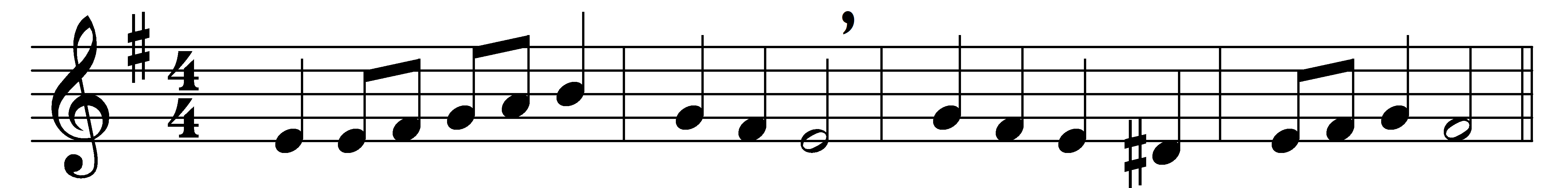 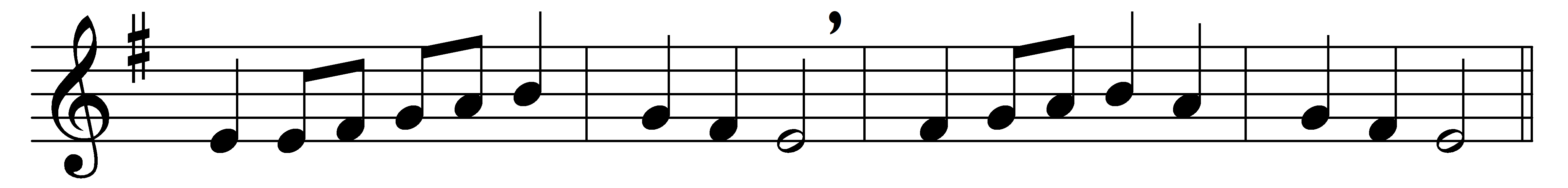 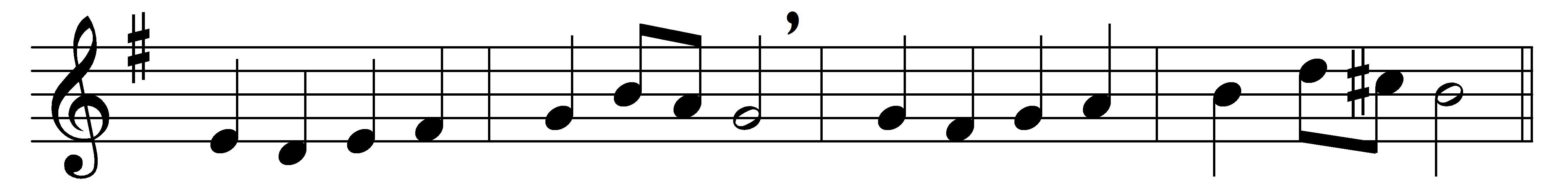 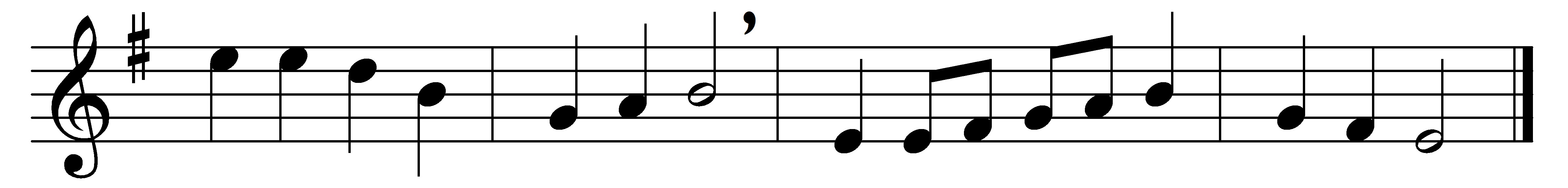 Take my life, and let it be consecrated, Lord, to thee;take my moments and my days,let them flow in ceaseless praise.Take my hands, and let them move at the impulse of thy love;take my feet, and let them be swift and beautiful for thee.Take my voice, and let me sing always, only, for my King;take my lips, and let them be filled with messages from thee.Take my silver and my gold; not a mite would I withhold;take my intellect, and use every power as thou shalt choose.Take my will, and make it thine:it shall be no longer mine;take my heart: it is thine own; it shall be thy royal throne.Take my love; my Lord, I pour at thy feet its treasure-store;take myself, and I will be ever, only, all for thee.Words: Frances Ridley Havergal (1836-1879)Music: Joseph Parry (1841-1903)